平成２８年度　東北農業試験研究推進会議　畑作物推進部会そば研究会（東北ソバフォーラム）参　加　申　込　書機関名：　　　　　　　　　　　　　　送付者名：　　　　　　　　　　　　　所属・役職・氏名を記載の上、該当欄に○、×を記入し、できるだけ機関毎にメールもしくはＦＡＸで送付して下さい。○集合場所は、JR盛岡駅西口2階バスローターリー26番付近○室内検討は、マリオス18F180・181会議室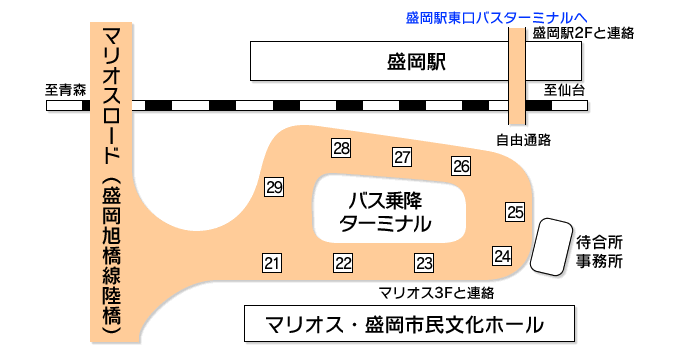 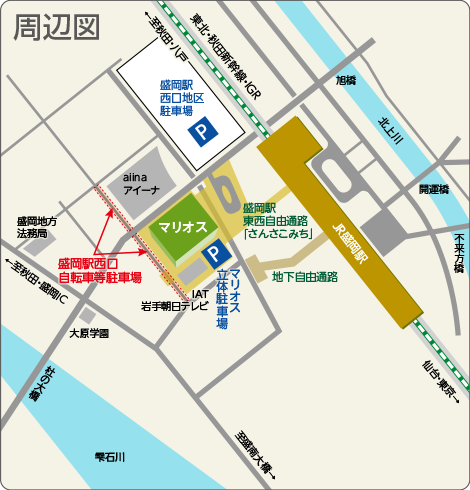 出席申込書送付先　　　農研機構東北農業研究センター畑作園芸研究領域　森山真久　E-mail　: moriyama_m@affrc.go.jp  Fax. 019-641-7794提出期限：８月２２日（月）厳守貸切バスの手続き等を円滑に進めるため、期限厳守にご協力をお願いします。　所属・役職氏　名現地検討会現地検討会現地検討会室内検討会所属・役職氏　名ﾊﾞｽ利用JR盛岡駅→現地実証圃場12:00発現地検討会出席（ゆいっこの里犬草）12:30～13:30ﾊﾞｽ利用現地実証圃→マリオス14:00着マリオス18階180,181会議室14:25～17:00